Senat Klasa: 602-04/20-04/01
Urbroj: 380-020/284-20-7
Zagreb, 10. srpnja2020.Na temelju članka 13. Statuta Sveučilišta u Zagrebu sazivam 11. redovitu sjednicu Senata Sveučilišta u Zagrebu 351. ak. god. (2019./2020.), koja će se održati u elektroničkom obliku u utorak, 14. srpnja 2020. u vremenu od 12 do 18 sati. Ova sjednica Senata održat će se u elektroničkom obliku zbog pogoršanja epidemiološke situacije i povećanja broja zaraženih virusom COVID-19 na području Republike Hrvatske i Grada Zagreba, a na temelju članka V. Odluke Stožera civilne zaštite RH o mjerama ograničavanja društvenih okupljanja, uslužnih djelatnosti i održavanja kulturnih i sportskih događaja („Narodne novine“, broj 32/20) od 19. ožujka 2020. i članka I. Odluke Stožera civilne zaštite RH o izmjeni i dopuni Odluke o mjerama ograničavanja društvenih okupljanja, uslužnih djelatnosti i održavanja kulturnih i sportskih događaja („Narodne novine“ broj 59/2020) od 18. svibnja 2020., Preporuka Hrvatskoga zavoda za javno zdravstvo, Škole narodnog zdravlja „Andrija Štampar“ Medicinskog fakulteta Sveučilišta u Zagrebu i Kriznog stožera Sveučilišta u Zagrebu vezano uz nCoV bolesti (COVID-19) od 20. svibnja 2020., Preporuka za rad stručnih službi Sveučilišta u Zagrebu i svih njegovih sastavnica u vezi s pojavom koronavirusa COVID 19 od 16. ožujka 2020. godine u povezanosti s Izvješćem o provedenom brzom pregledu, inicijalnoj ocjeni oštećenja i uporabljivosti zgrade Sveučilišta u Zagrebu, na lokaciji Trg Republike Hrvatske 14, u kojoj djeluje Sveučilište u Zagrebu kao i Upute i preporuke čelnicima sastavnica i stručnim službama Sveučilišta u Zagrebu za postupanje vezano uz COVID-19 od 29. lipnja 2020. 
U vremenu održavanja sjednice (12-18 sati) članovi Senata ili njihovi zamjenici dužni su obaviti glasovanje po pojedinim točkama dnevnog reda na e-adresu s koje su dobili poziv (tklaric@unizg.hr). U tom vremenu članovi Senata koji sudjeluju u glasovanju mogu uz pojedine točke dnevnog reda na e-adresu s koje su dobili ovaj poziv poslati svoje primjedbe i komentare. Uz primjedbu ili komentar treba obvezno navesti i točku dnevnog reda na koju se odnosi. Sve primjedbe i komentari koji stignu za vrijeme održavanja sjednice (12-18 sati) ući će u zapisnik sjednice. 
Molimo članove Senata umjesto kojih će u radu sjednice sudjelovati njihovi zamjenici da do početka održavanja sjednice o tome pošalju obavijest na adresu s koje je poslan poziv. U slučaju spriječenosti člana Senata i njegova zamjenika da sudjeluju u radu sjednice u vrijeme njezinog održavanja o tome je također potrebno do početka sjednice poslati obavijest. 
Glasovanje će se obavljati po pojedinim točkama stavljanjem oznake „X“ pored ponuđenih odgovora „suglasan – protiv – suzdržan“ uz mogućnost skupnog izjašnjavanja, ako je to praktičnije. Npr. „Glasujem x u svim točkama“ ili „Glasujem x u svim točkama, osim u točki z, gdje glasujem y“. Glasuje se o svim točkama, pri čemu je glasovanje o točki 4. uvjetovano prihvaćanjem odluke pod točkom 3. 
Nakon obavljenoga glasovanja, dobit ćete izvješće o rezultatima. 
Dnevni red: 0. Prihvaćanje dnevnoga reda Izvršenje zaključaka i prihvaćanje zapisnika 10. sjednice Senata Sveučilišta u Zagrebu u 351. akademskoj godini (2019./2020.) održane 9. lipnja 2020. godine Izbori u zvanja Potvrda izbora u znanstveno-nastavno/umjetničko-nastavno zvanje redovitoga profesora u trajnom zvanju Potvrda izbora u znanstveno-nastavno/umjetničko-nastavno zvanje redovitoga profesora Prijedlozi za imenovanje povjerenstava za izbor predloženika u počasno zvanje professor emeritus na Sveučilištu u Zagrebu Potvrđivanje Odluke rektora Sveučilišta u Zagrebu o suspenziji prof. dr. sc. Vesne Vlahović-Štetić s dužnosti dekanice Filozofskoga fakulteta Sveučilišta u Zagrebu – Prilog 1. Prijedlog odluke – Prilog 2. Odluka o suspenziji – Prilog 3. Prvostupanjska presuda za mobing protiv dekanice FFZG – Prilog 4. Pravomoćna presuda za mobing protiv dekanice FFZG – Prilog 5. Dopis odvjetničkog ureda – Prilog 6. Priopćenje vezano za odluku o suspenziji dekanice FFZG Imenovanje obnašatelja dužnosti dekana i prodekana Filozofskoga fakulteta Sveučilišta u Zagrebu Financijska pitanja Konsolidirano financijsko izvješće Sveučilišta u Zagrebu za 2019. Prijedlog akontacijske doznake za vanjsku suradnju umjetničkih studija za ak. god. 2019./2020. Ukupne subvencije participacija školarina za ak. god. 2019./2020. Prijedlog prenamjene pozajmice Prehrambeno-biotehnološkom fakultetu u trajnu doznaku interventnih sredstava Sveučilišna nastavna literatura – Prilog Preddiplomski i diplomski studijski programi Periodični izvještaj o manjim izmjenama i dopunama (do 20 %) studijskih programa društveno-humanističkoga, biotehničkoga, tehničkoga, prirodoslovnoga i umjetničkoga područja – Prilog Odluka o prihvaćanju prijedloga većih izmjena i dopuna te promjena naziva za preddiplomski sveučilišni studijski program Informacijski sustavi Fakulteta organizacije i informatike Sveučilišta u Zagrebu – Prilog Poslijediplomski sveučilišni (doktorski) studijski programi Prijedlog za prihvaćanje novoga poslijediplomskog sveučilišnog (doktorskog) studija Neuroznanost Medicinskoga fakulteta Sveučilišta u Zagrebu Pokretanje postupka stjecanja doktorata znanosti Međunarodna suradnja Imenovanje Povjerenstva za predlaganje kandidata za dodjelu Nagrade „Andrija Mohorovičić“ Sveučilišta u Zagrebu – Prilog Imenovanje Povjerenstva za predlaganje kandidata za dodjelu Nagrade „Andrija Štampar“ Sveučilišta u Zagrebu – Prilog Imenovanje Povjerenstva za predlaganje kandidata za dodjelu Nagrade „Ars summa Universitatis“ Sveučilišta u Zagrebu za područje Arhitekture (umjetnički dio) ili Dizajna – Prilog Imenovanje Povjerenstva za predlaganje kandidata za dodjelu Nagrade „Ars summa Universitatis“ Sveučilišta u Zagrebu za područje Likovne umjetnosti – Prilog Obavijest o imenovanju Povjerenstva za predlaganje kandidata za dodjelu Nagrade „Fran Bošnjaković“ Sveučilišta u Zagrebu – Prilog Produljenje mandata obnašateljice dužnosti privremene voditeljice Centra za istraživanje, razvoj i transfer tehnologije Sveučilišta u Zagrebu – Prilog Davanje suglasnosti na Proračun Studentskog zbora Sveučilišta u Zagrebu za 2020. godinu Davanje suglasnosti na Statutarnu odluku o izmjeni Statuta Fakulteta elektrotehnike i računarstva Sveučilišta u Zagrebu Davanje suglasnosti na prijedlog Pravilnika o ustroju i djelovanju Centra za istraživanje i prijenos znanja u biotehnologiji Sveučilišta u Zagrebu Davanje suglasnosti na Pravilnik o izmjenama i dopunama Pravilnika o ustroju Fakulteta filozofije i religijskih znanosti Sveučilišta u Zagrebu Davanje suglasnosti na Pravilnik o izmjenama i dopunama Pravilnika o ustroju radnih mjesta Prirodoslovno-matematičkoga fakulteta Sveučilišta u Zagrebu Davanje suglasnosti dekanu Fakulteta elektrotehnike i računarstva Sveučilišta u Zagrebu za poduzimanje pravnih radnji u ime i za račun Fakulteta u vrijednosti iznad tri milijuna kuna, a koje se odnose na potpisivanje ugovora za projekt „Centar kompetencija za kibernetičku sigurnost upravljačkih sustava“ – Prilog 1 – Prilog 2 Davanje suglasnosti dekanu Fakulteta strojarstva i brodogradnje Sveučilišta u Zagrebu za poduzimanje pravnih radnji u ime i za račun Fakulteta u vrijednosti iznad tri milijuna kuna, a koje se odnose na provođenje javnih nabava u okviru projekta „Infrastrukturno jačanje IRI kapaciteta u području energetike i transporta, KK.01.1.1.09.0028“.– Prilog 1 – Prilog 2 Davanje suglasnosti dekanu Fakulteta strojarstva i brodogradnje Sveučilišta u Zagrebu za poduzimanje pravnih radnji u ime i za računa fakulteta u vrijednosti iznad tri milijuna kuna, a koje se odnose na provedbu postupaka prema čl. 14. Sporazuma o partnerstvu u provedbi projekta „Centar kompetencija za naprednu mobilnost“– Prilog 1 – Prilog 2 Davanje suglasnosti dekanu Građevinskoga fakulteta Sveučilišta u Zagrebu za poduzimanje pravnih radnji u ime i za račun Fakulteta u vrijednosti iznad tri milijuna kuna, a koje se odnose na potpisivanje ugovora za projekt „Centar za istraživanje i razvoj sigurnog i održivog izgrađenog okoliša, KK.01.1.1.09.0011“ – Prilog 1 – Prilog 2 Davanje suglasnosti dekanu Medicinskoga fakulteta Sveučilišta u Zagrebu za poduzimanje pravnih radnji u ime i za račun Fakulteta u vrijednosti iznad tri milijuna kuna, a koje se odnose na sklapanje izvansudske nagodbe sa zaposlenicima i umirovljenicima Sveučilišta u Zagrebu Medicinskoga fakulteta – Prilog Davanje suglasnosti dekanu Pravnog fakulteta Sveučilišta u Zagrebu za poduzimanje pravnih radnji u ime i za računa fakulteta u vrijednosti iznad tri milijuna kuna, a koje se odnose na provedbu postupaka javnih nabava i potpisivanje ugovora za radove na obnovi fakultetskih zgrada Ostalo Davanje suglasnosti dekanu Medicinskoga fakulteta Sveučilišta u Zagrebu za poduzimanje pravnih radnji u ime i za račun Fakulteta u vrijednosti iznad tri milijuna kuna, a koje se odnose na uslugu izrade projektno-tehničke dokumentacije za ishođenje akta kojim se odobrava građenje u sklopu projekta „Biomedicinsko istraživačko središte Šalata – BIMIS, K.K.01.1.1.09.0033“ – Prilog Skrećemo pozornost da je prisustvovanje sjednici obaveza članova Senata.U slučaju spriječenosti, članovi Senata dužni su na sjednicu uputiti svoga izabranoga zamjenika.RektorProf. dr. sc. Damir Boras, v.r. ČlanakVidi izvornikStare izmjenePratiVvlahovi@ffzg.hrMoj razgovorMoje postavkeMoj popis praćenjaMoji doprinosiOdjavi seOrijentacijaSenat Sveučilišta u ZagrebuPortal zajedniceAktualnoNedavne promjeneSlučajna stranicaPomoćTražiTop of FormBottom of FormTraka s alatimaŠto vodi ovamoPovezane stranicePostavi datotekuPosebne straniceVerzija za ispisTrajna poveznica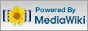 